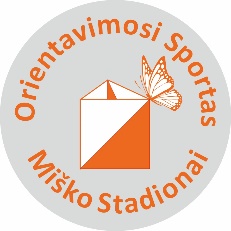  ŽIEMOS OS TAURĖ MARKIRUOTOJE TRASOJE – 2022N U O S T A T A ITIKSLAI   Varžybos vykdomos vystyti ir populiarinti orientavimosi sportą žiemos sąlygomis bėgte, išsiaiškinti pajėgiausius, šioje OS techniškai įdomioje rungtyje. Dar, kaip REKLAMA OS gal skambėtų taip: MARKIRUOTĖS OS RUNGTYJE KP,  kaip BIATLONE TAIKINYS…).ORGANIZATORIAI   komanda  www.foreststadiums.lt Kontaktas email: edgarasvoveris@gmail.com    GENERALINIAI RĖMĖJAI: Julius ir Marius Ptašekai ir didžiausias ačiū jiems…) Dar labai ačiū  ir incognito rėmėjui moksleivių startams...)PROGRAMOJE   Varžybos vykdomos ženklintoje trasoje, pagal nuostatuose parašytas taisykles. Priklausomai nuo oro sąlygų žiemos metu ir vistik varžybos vyks tik bėgte. Oro sąlygos:  turi būti nedaugiau nei 15 laipsnių šalčio ar ir sniego danga miške turi būti taip pat saugi dalyviams. Kitaip varžybos nebus vygdomos arba bus perkeltos kitai datai ir apie tai bus informuojama OS visuomenė išanksto ir nevėliau 2 dienų iki starto.LAIKAS, VIETAStartas visiems etapams vygdomas nuo SI bazės laisva tvarka nuo 11.15 iki 13.30.Laukiamas finišas iki 14.30.1 ETAPAS    2022m. SAUSIO 30d. (sekmadienį) Magistralės A1, poilsio aikštelė 35km. Visas informavimas www.foreststadiums.lt  ir su registracija www.dbtopas.lt 2 ETAPAS 2022 m. vasario 13d. (sekmadienį) Rykantai, prie Bažnyčios. Visas informavimas www.foreststadiums.lt  ir su registracija www.dbtopas.lt
3 ETAPAS 2020 m. vasario 27d. (sekmadienį)  Vilniaus apskritis, vieta dar bus patikslinta. Visas informavimas www.foreststadiums.lt  ir su registracija www.dbtopas.lt                                   
                                            4ETAPAS 2020 m. kovo 13d. (sekmadienį) Vilniaus apskritis, vieta dar bus patikslinta.  Visas informavimas www.foreststadiums.lt  ir su registracija www.dbtopas.lt
DALYVIAI  Dalyvauti kviečiami visi OS mėgėjai, o varžybos vyks šiose kategorijose – grupėse pagal trasasMA ir VA – ilgiausia A TRASA ir čia rekomenduojame dalyvauti stipresnius įvairių amžiaus grupių atstovus. MA grupė skirta moterims, o VA vyrams. MB ir VB – gera trasa, bet jau trumpesnė, todėl rekomenduojame čia dalyvauti bėgančius veteranus, stipresnius jaunučius ir tiems jauniems kas dar nėra daug sportuojantys. Vėl M – moterys, V – vyrai.MC ir VC – grupė skirta jau vyresniems veteranams ir vaikams, ar kitiems, bet visai jau pagal fizinį pasirengimą.MP ir VP – veteranams amžiuje, jauniausiems vaikams, taip pat, dar tinka pėstiems ir pradedantiesiems.Grupes rinkitės pagal savo pajėgumą...)DALYVIŲ REGISTAVIMAS   Dalyviai registruojami išanksto dbtopo puslapyje. Priimami  dalyviai ir be registracijos taip pat.                                                                Dalyviai registruoja save į tokias distancijas, pasiringdami jų ilgius pagal antrą raidę, VA, bus A trasa, o VB, bus B trasa ir t.tPARAMETRAI                                                                       A - ILGIAUSIA DISTANCIJA – 6-8km
                                                                       B -  ANTRA PAGAL ILGĮ – 4,5-6km
                                                                       C – 3,5-4,5km
                                                                       P – 1,8 – 2,5km 
                                 ...) viskas paprasta, tik svarbu išbandyti save šioje įdomioje OS rungtyje…) … ir sekdami markiruotę miške tikrai ir nepasiklysite…)
STARTO MOKESTIS         moksleiviai kviečiami dalyvauti nemokamai, studentai 4eur, nedirbantys pensininkai 6eur, suaugę 9eur starto mokestis (mokamas varžybų vietoje). Registruojantis varžybų vietoje mokama + 3eur, sekite informacijas dbtopas.lt   Neatvykę dalyviai moka 2eur už jau jiems išanksto paruoštą žemėlapį.Neregistruoti dalyviai gali ir kviečiami dalyvauti, bet nėra tokios pilnos garantijos, kad liks jums laisvų, paruoštų žemėlapių.
APDOVANOJAMI                      Visų etapų nugalėtojai distancijose Vyrų ir Moterų ketegorijose atskirai. Sumoje (skaičiuojami 3 geriausi rezultatai) apdovanojami visi prizininkai vardinėmis taurėmis visose moterų ir vyrų A,B,C ir P grupėse.REZULTATAI  Sumoje skaičiuojami 3 geriausi rezultatai.Etapo rezultai su parodytomis baudomis bus iškarto po varžybų www.dbtopas.lt   SUMOS REZULTATUS rasite mūsų tinklapyje: www.foreststadiums.ltPRIĖMIMO SĄLYGOS    Sportininkai už savo sveikatą atsako patys, už moksleivius atsakingi ir jų treneriai.                              ŠIE NUOSTATAI YRA KVIETIMAS Į VARŽYBAS.OS MARKIRUOTOJE TRASOJE - TAISYKLĖS  Orientavimasis markiruotoje trasoje, tai OS galimybė, kai dalyvis, bėgdamas ar eidamas vietovėje su žemėlapiu ženklinta trasa, turi žemėlapyje pažymėti trasoje išdėstų Kontrolinių Punktų(vėliau trumpiname - KP) tikslias vietas.Kiekvienas dalyvis starte gauna vardinį žemėlapį, pagal savo registracijos numerį. O žemėlapyje tik pažymėta starto vieta - trikampis. Startavus orientuojamasi ir sutiktus KP žymima smeigtuku skylute žemėlapyje.Nuo starto vietos, bėgama ar einama viena kryptimi pagal raudoną markiruotę miške(vėliau dar yra ir plakatai parodantys atsišakojimus skirtingoms trasoms įveikti, pvz: B,C,P. Kur trasa atsišakojimuose gali būti jau kitos spalvos) Pagrindinė markiruotės spalva bus raudona. Dar bus ir rodyklės - plakatai trasoms suėjus vėl į pagrindinį srautą.Sutikdami markiruotoje trasoje  KP dalyviai išduria-pažymi jų vietas žemėlapyje smeigtuku-SKYLUTE kiekvienas pats. Ir taip ir yra veikianti OS sistema šioje  distancijoje. Tuščias žemėlapis užpildomas KP skylutėmis ir po finišo jau vertinamas žemėlapis su  kiekvienu jūsų distancijos KP baudos minutėmis.  Po finišo žemėlapis yra grąžinamas distancijos tarnybai klaidų įvertinimui. DĖMESIO! Žymėtis KP po finišo negalima, VISUS KP REIKIA PAŽYMĖTI IKI ATSIŽYMINT FINIŠĄ.Bauda už klaidingai pažymėtus KP išreiškiama minutėmis ir pridedama prie trasos įveikimo laiko.    Dalyvis, žymėdamas KP, už padarytą didesnę kaip 2 mm paklaidą, gauna 1 min. baudą, už daugiau nei4mm paklaidą nuo skylutės 2minutes, o už daugiau nei  6mm - 3 minutes. Kiekvienas KP yra vertinamas atskirai. Maksimali bauda, kurią galima skirti už paklaidą, žymint vieną KP yra 3 minutės.    Maksimali - 3 minučių bauda skiriama taip pat, kai nėra vieno ar kelių KP dūrių, už kiekvieną trūkstamą skiriamos 3 minutės. Taip pat už kiekvieną papildomą skylutę yra skiriama 3 minučių bauda.Dalyviui gavus maksimalias baudas rezultatas neanuliuojamas. Visa Kontrolinių Punktų baudos suma pridedama prie trasos įveikimo laiko. Dūrio centrui sutapus su apskritimo linija, bauda skaičiuojama dalyvio naudai. Esant didesniai atsižymėjimo ertmei, bauda skaičiuojama nuo tolimesnio skylutės krašto.Dalyviui neįveikus dalies trasos ar nefinišavus rezultatas neužskaitomas. Visa tai parodys teisinga KP atsižymėjimo tvarka SI sistamoje.
Dar subtilus paaiškinimas: Prieš varžybas, kitoje žemėlapio pusėje, trasų tarnyba nubraižo 2,4 ir 6 mm koncentrinius apskritimus, kurių centrai sutampa su tikrosiomis KP vietomis. Po to ši, su KP taikiniais, žemėlapio pusė yra užklijuojama nepermatomu popieriumi. Žemėlapis bus patikrintas ir baudos paskaičiuotos iškart Jums finišavus, čia ir yra didžiausias markiruotos trasos EMOCIJOS REZULTATAS…) Ar bus nulis, ar bus daug…), verdiktas yra iškart ir Jums tiesiai iškart po finišo…)Sėkmės dalyvaujant…)Suminių rezultatų skačiavimo formulė 
P = V + 0.4*S 
P - gautų taškų skaičius 
V - skaičiuojamo dalyvio ir greičiausio tos pačios grupės dalyvio, greičių santykis išreikštas promilėmis (maks. 1000) 
S - skaičiuojamo dalyvio ir ilgiausią trasą įveikusio tos pačios grupės dalyvio, įveiktų trasų ilgių santykis išreikštas promilėmis (maks. 1000)